皆様のお越しをお待ちしています！　石川県消費生活支援センター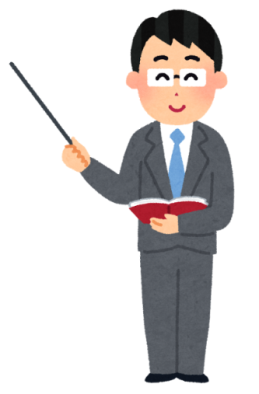 石川県消費生活支援センターでは、消費生活に必要な知識の普及や悪質商法　などによる被害の未然防止を図るため、センター講座を実施しています。消費者トラブルのない地域づくりに、ぜひお役立てください。■ テーマ※センター講座では簡単な施設案内も実施します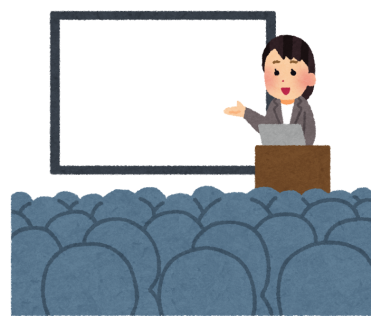 ■ 場  所　石川県消費生活支援センター（金沢市幸町１２番１号）■ 対　象県内の学校やＰＴＡ等の教育関係団体、社会福祉協議会等の高齢者等支援団体、町内会・老人クラブ・女性団体などの地域団体や各種自主グループ　など　おおむね１０人以上■ 時　間　　原則として、平日の日中で１時間～２時間程度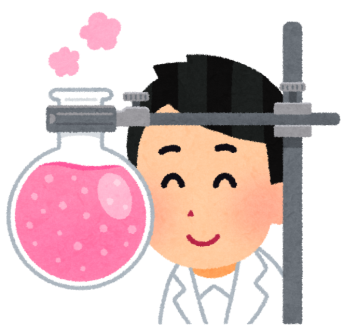 ■ 講　師　　石川県消費生活支援センター職員■ 受講料　　無料■ 申し込み方法(1) センター講座を希望する方は日程調整のため、事前にお電話ください。(2) 電話で打ち合わせの後、裏面の申込書を来所、郵送、FAXまたは電子メールで提出してください。　※ホームページに申込書（word形式、PDF形式）を掲載しています。＜問い合わせ・申し込み先＞石川県消費生活支援センター　学習支援課　〒９２０－０９６８　金沢市幸町１２番１号ＴＥＬ （０７６）２５５－２１５５　　ＦＡＸ （０７６）２５５－２３９７メール　seika-ke@pref.ishikawa.lg.jpホームページ　https://www.pref.ishikawa.lg.jp/shohicenter/（別紙様式）セ ン タ ー 講 座 申 込 書令和　　年　　月　　日石川県消費生活支援センター所長　　様　　　　団体等の名称　　　　　　　　　　　　　　　　　所在地　　　　　　　　　　　　　　　　　　　　代表者　職・氏名　　　　　　　　　　　　　　　※印欄は記入しないでください。講　義○消費者トラブルに巻き込まれないために（一般向け）○消費者トラブルに巻き込まれないために（若者向け）○消費者トラブルに巻き込まれないために（高齢者向け）※最近多い消費者トラブルと対策などを紹介○製品の安全な使い方○その他（ご相談ください）実　験○糖分（ジュースなど）の測定○塩分（みそ汁、ラーメンなど）の測定○食品添加物を利用した人工イクラ作り〇牛乳パックを使った紙すき○バスボム作り○廃油を使ったエコキャンドル作り〇電子レンジの安全な使い方○玉ねぎの皮を使った草木染め〇その他（ご相談ください）年　月　日令和　　年　　月　　日（　　　曜日）令和　　年　　月　　日（　　　曜日）令和　　年　　月　　日（　　　曜日）令和　　年　　月　　日（　　　曜日）令和　　年　　月　　日（　　　曜日）令和　　年　　月　　日（　　　曜日）時　　　間　　午前・午後　　　時　　　分から午前・午後　　　時　　　分まで　　午前・午後　　　時　　　分から午前・午後　　　時　　　分まで　　午前・午後　　　時　　　分から午前・午後　　　時　　　分まで　　午前・午後　　　時　　　分から午前・午後　　　時　　　分まで　　午前・午後　　　時　　　分から午前・午後　　　時　　　分まで　　午前・午後　　　時　　　分から午前・午後　　　時　　　分まで参 加 人 数約　　　　人約　　　　人約　　　　人約　　　　人約　　　　人約　　　　人講座のテーマ講座の内容等(具体的に)担当者及び連　絡　先氏　　名氏　　名氏　　名eﾒｰﾙ担当者及び連　絡　先電話番号電話番号電話番号FAX来館手段来館手段各自自家用車　　貸切バス　　路線バス　　　その他（　　　　　　）各自自家用車　　貸切バス　　路線バス　　　その他（　　　　　　）各自自家用車　　貸切バス　　路線バス　　　その他（　　　　　　）各自自家用車　　貸切バス　　路線バス　　　その他（　　　　　　）各自自家用車　　貸切バス　　路線バス　　　その他（　　　　　　）◎その他特記事項（団体の概要、参加者の性別・年代など、講義の上で参考となる事項）◎その他特記事項（団体の概要、参加者の性別・年代など、講義の上で参考となる事項）◎その他特記事項（団体の概要、参加者の性別・年代など、講義の上で参考となる事項）◎その他特記事項（団体の概要、参加者の性別・年代など、講義の上で参考となる事項）◎その他特記事項（団体の概要、参加者の性別・年代など、講義の上で参考となる事項）◎その他特記事項（団体の概要、参加者の性別・年代など、講義の上で参考となる事項）◎その他特記事項（団体の概要、参加者の性別・年代など、講義の上で参考となる事項）※使用研修室※使用研修室※使用研修室　　　大研修室　　　　　　　実験実習室　　　　小研修室　　　大研修室　　　　　　　実験実習室　　　　小研修室　　　大研修室　　　　　　　実験実習室　　　　小研修室　　　大研修室　　　　　　　実験実習室　　　　小研修室